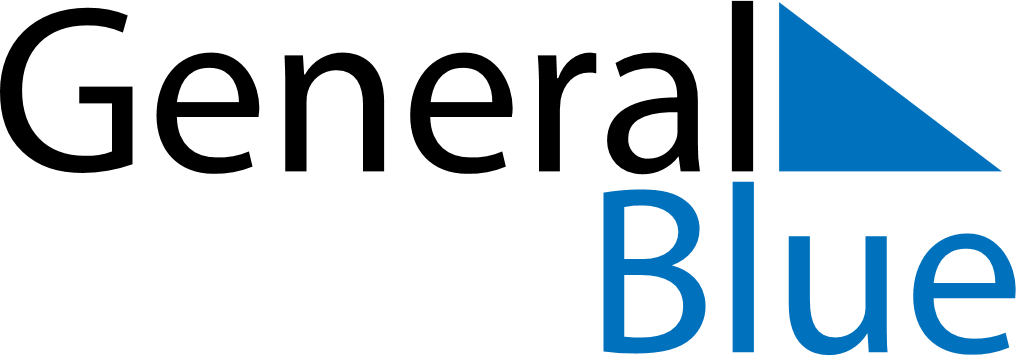 August 2024August 2024August 2024CanadaCanadaSUNMONTUEWEDTHUFRISAT12345678910Civic Holiday111213141516171819202122232425262728293031